                                                                                                                      Утверждаю: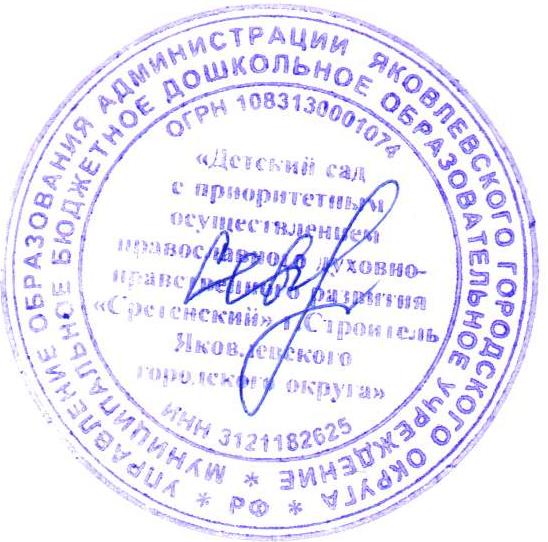 Заведующий МБДОУ «Детский сад                                                                                                          «Сретенский» г. Строитель»                                                                                     ___ ____________ М.П. Севрюкова                                                                                     Приказ № 117      от 01.09.2023 г.                                                                                          Примерное 10-ти дневное цикличное меню        День: понедельник        Неделя: первая        Возрастная категория: 3 – 7 летПримерное 10-ти дневное цикличное меню        День: вторник        Неделя: первая        Возрастная категория: 3 – 7 летПримерное 10-ти дневное цикличное меню        День: среда        Неделя: первая        Возрастная категория: 3 – 7 летПримерное 10-ти дневное цикличное меню        День: четверг        Неделя: первая        Возрастная категория: 3 – 7 летПримерное 10-ти дневное цикличное меню        День: пятница        Неделя: первая        Возрастная категория: 3 – 7 летПримерное 10-ти дневное цикличное меню        День: понедельник        Неделя: вторая        Возрастная категория: 3 – 7 летПримерное 10-ти дневное цикличное меню        День: вторник        Неделя: вторая                 Возрастная категория: 3 – 7 летПримерное 10-ти дневное цикличное меню        День: среда        Неделя: вторая                Возрастная категория: 3 – 7 летПримерное 10-ти дневное цикличное меню        День: четверг        Неделя: вторая                Возрастная категория: 3 – 7 лет Примерное 10-ти дневное цикличное меню        День: пятница        Неделя: вторая                Возрастная категория: 3 – 7 лет№ картыПрием пищи, наименование блюдаМасса порцииПищевые веществаПищевые веществаПищевые веществаЭнергетическ. Ценность (ккал)ВитаминымгВитаминымгВитаминымгВитаминымгВитаминымгМинеральныевещества, мгМинеральныевещества, мгМинеральныевещества, мгБЖУВ1В1В2В2СCaFeFeЗАВТРАКЗАВТРАКЗАВТРАК33Каша ячневая молочная2107,847,9531,45175,020,060,060,210,210,961660,230,2352Чай с сахаром2000,060,023636----0,02100,260,2666Бутерброд с повидлом25/151,85,6610,961610,040,040,020,02-6,970,460,462-ой  ЗАВТРАК2-ой  ЗАВТРАК2-ой  ЗАВТРАК58Сок фруктовый1000,50,110,1460,010,010,010,012771,4ОБЕДОБЕДОБЕД73Суп с пшенной крупой20022,213,6950,080,080,040,046,620,720,820,8211Биточки рыбные7010,353,299,98111,550,050,050,070,070,30136,860,5250,52524Картофель отварной1302,43,719,9178,30,130,130,070,0718,212,61145Овощной салат по сезону(МР 2.3.6.0233-21 Пункт 7.2.13)500,72,5442,90,010,010,020,0217220,270,2751Компот из смеси сухофруктов2000,440,0227,7113----0,4311,241,2462Хлеб503,30,520,1950,010,010,010,01-191,31,374Фрукт900,360,368,82440,030,030,020,0214914,422ПОЛДНИКПОЛДНИКПОЛДНИК80Гречка отварная рассыпчатая с маслом и сахаром130/5/35,75,1922221,90,140,0070,007009,499,493,0355Молоко кипяченое1803,052,725,051100,040,020,021,371,37126,4126,40,1159Булочка домашняя605,09837,7250,60,080,040,04--13,813,80,9Итого:39,7533,06234,551758,15№ картыПрием пищи, наименование блюдаМасса порцииПищевые веществаПищевые веществаПищевые веществаПищевые веществаЭнергетическ Ценность(ккал)ВитаминымгВитаминымгВитаминымгВитаминымгВитаминымгВитаминымгМинеральныевещества, мгМинеральныевещества, мгМинеральныевещества, мгББЖУВ1В1В1В2В2СCaFeFeЗАВТРАКЗАВТРАКЗАВТРАКЗАВТРАК30Каша пшенная молочная2104,74,77,925,62175,020,060,210,210,210,210,96166,70,2310,23154Какао с молоком1803,783,783,2515,5106,790,050,1620,1620,1620,1621,44137,6460,4860,48664Бутерброд  с маслом25/51,81,85,6610,961020,040,020,020,020,02-6,970,460,462-ой  ЗАВТРАК2-ой  ЗАВТРАК2-ой  ЗАВТРАК2-ой  ЗАВТРАК58Сок фруктовый1000,50,50,110,1460,010,010,010,010,012771,4ОБЕДОБЕДОБЕДОБЕД2Борщ со сметаной200/102,22,24,810,9148,40,060,060,060,060,0614,252,21,21,218 Плов из мяса говядины200131312,0121,7493510,150,150,150,0650,0650,3324,541,181,1845Овощной салат по сезону(МР 2.3.6.0233-21 Пункт 7.2.13)500,70,72,5442,90,010,010,010,020,0217220,270,2751Компот из смеси сухофруктов2000,440,440,0227,7113-----0,4311,241,2462Хлеб503,33,30,520,1950,010,010,010,010,01-191,31,374Фрукт900,360,360,368,82440,030,030,030,020,0214914,422ПОЛДНИКПОЛДНИКПОЛДНИКПОЛДНИК42Сырники из творога 100     18,6912,6712,6711,42340,070,070,270,270,250,25155,8155,80,7772Повидло200,08--1340----0,10,12,82,80,2652Чай с сахаром2000,060,020,023636----0,020,0210100,26Итого:49,8949,8934,952015,841534,11№ картыПрием пищи, наименование блюдаМасса порцииПищевые веществаПищевые веществаПищевые веществаЭнергетическ. Ценность(ккал)ВитаминымгВитаминымгВитаминымгВитаминымгВитаминымгМинеральныевещества, мгМинеральныевещества, мгМинеральныевещества, мгМинеральныевещества, мгБЖУВ1В1В2В2СCaFeFeFeЗАВТРАКЗАВТРАКЗАВТРАК31Каша рисовая молочная2109,59,644,11970,0480,0480,0270,027-8,271,1171,1171,11753Кофейный напиток с молоком2001,31,314920,020,020,020,021108,20,020,020,0264Бутерброд с маслом25/51,85,6610,961020,040,040,020,02-6,970,460,460,462-ой  ЗАВТРАК2-ой  ЗАВТРАК2-ой  ЗАВТРАК58Сок фруктовый1000,50,110,1460,010,010,010,0127771,4ОБЕДОБЕДОБЕД6Суп с клецками20022,2413,6132,20,080,080,040,046,620,720,820,820,822827Гречка отварная рассыпчатая/Перловая каша1301305,73,84,825,827,4525,7180,32110,140,20,140,20,070,10,070,1-12,59,4945,33,031,43,031,43,031,450Соус томатный300,370,92,93210,0090,0090,0030,0030,6632,480,1110,1110,11114Котлета сборная7014,45,783,551620,10,1110,5228,14,634,634,6351Компот из  смеси сухофруктов2000,440,0227,7113----0,4311,241,241,2445Овощной салат по сезону(МР 2.3.6.0233-21 Пункт 7.2.13)500,72,5442,90,010,010,020,0217220,270,270,2762Хлеб503,30,520,1950,010,010,010,01-191,31,31,373Фрукт900,51,521960,040,040,050,05100,6888ПОЛДНИКПОЛДНИКПОЛДНИК9Суп рыбный1509,550,456,921500,060,0750,0754,4254,42536,4536,450,510,5152Чай с сахаром2000,060,023636---0,020,0210100,260,2662Хлеб303,30,520,1800,010,010,01--19191,31,343Яйцо отварное404,33,90,2530,20,2Итого:51,13/49,228,65/29,58204/202,31598,4/1629,1№ картыПрием пищи, наименование блюдаМасса порцииПищевые веществаПищевые веществаПищевые веществаЭнергетическ. ценность(ккал)ВитаминымгВитаминымгВитаминымгМинеральныевещества, мгМинеральныевещества, мгМинеральныевещества, мгБЖУВ1В2СCaFeFeЗАВТРАКЗАВТРАКЗАВТРАК3235Каша гречневая молочная/Каша манная молочная2102107,845,757,955,2931,4516,9175,02182,390,060,0080,210,0210,961,029166,76179,60,2310,270,2310,2752Чай с сахаром2000,060,023636--0,02100,260,2665Бутерброд с маслом и сыром25/5/106,68,220,2182,40,100,1141,8112-ой  ЗАВТРАК2-ой  ЗАВТРАК2-ой  ЗАВТРАК58Сок фруктовый1000,50,110,1460,010,012771,4ОБЕДОБЕДОБЕД4Суп- лапша домашняя2001,764,069,54124,80,40,20,415,760,460,4615Гуляш из отварного мяса709,0237,1332,296109,370,020,060,4816,270,690,6929Гороховая каша13011,53,1425,43178,27------45Овощной салат по сезону(МР 2.3.6.0233-21 Пункт 7.2.13)500,72,5442,90,010,0217220,270,2751Компот из смеси сухофруктов2000,440,0227,7113--0,4311,241,2462Хлеб503,30,520,1950,010,01-191,31,374Фрукт900,360,368,82440,030,0214914,422ПОЛДНИКПОЛДНИКПОЛДНИК40Запеканка творожная12017,5412,0517,152470,050,260,24147,3147,30,6956Кефир1805,8581060,10,31,42402400,247Соус молочный сладкий501,032,623,5441,90,0150,040,1632,90,0950,095Итого:61,65/59,5650,81/48,15215,08/200,531541,66/1549,03№ картыПрием пищи, наименование блюдаМасса порцииПищевые веществаПищевые веществаПищевые веществаЭнергетическ. Ценность (ккал)ВитаминымгВитаминымгВитаминымгВитаминымгВитаминымгМинеральныевещества, мгМинеральныевещества, мгМинеральныевещества, мгМинеральныевещества, мгМинеральныевещества, мгБЖУВ1В1В2В2СCaCaCaFeFeЗАВТРАКЗАВТРАКЗАВТРАК33Каша ячневая молочная2107,847,9531,45175,020,060,060,210,210,961661661660,230,2354Какао с молоком1803,783,2515,5106,790,050,050,1620,1621,44137,646137,646137,6460,4860,48664Бутерброд с маслом25/51,85,6610,961020,040,040,020,02-6,976,976,970,460,462-ой  ЗАВТРАК2-ой  ЗАВТРАК2-ой  ЗАВТРАК58Сок фруктовый1000,50,110,1460,010,010,010,01277771,4ОБЕДОБЕДОБЕД5Свекольник со сметаной. 200/10    1,64,1411,8690,660,040,040,040,045,5625,0425,0425,041,061,0660Пампушка с чесноком403,942,412,461190,130,130,060,060,0715,8615,8615,861,571,5724Картофель отварной1302,43,719,9178,30,130,070,070,0718,212,612,612,612,6113Котлета из мяса кур7010,878,2411,24149,30,070,1190,1190,1190,10530,4530,4530,4530,451,0545Овощной салат по сезону(МР 2.3.6.0233-21 Пункт 7.2.13)500,72,5442,90,010,010,020,02172222220,270,2751Компот из смеси сухофруктов2000,440,0227,7113----0,43131311,241,2462Хлеб503,30,520,1950,010,010,010,01-1919191,31,374Фрукт900,360,368,82440,030,030,020,0214914,414,414,422ПОЛДНИКПОЛДНИКПОЛДНИК46Салат из отварной свеклы500,853,655,0156,340,0120,0240,0245,75,721,0921,0921,0921,090,79844Омлет607,0513,581,351560,040,030,030,030,120,1257,101,451,451,4552Чай с сахаром2000,060,023636---0,020,021010100,260,2662Хлеб303,30,520,1800,010,010,01--1919191,31,3Итого:55,5973,68237,251590,31№ картыПрием пищи, наименование блюдаМасса порцииПищевые веществаПищевые веществаПищевые веществаЭнергетическ. ценность(ккал)ВитаминымгВитаминымгВитаминымгВитаминымгВитаминымгМинеральныевещества, мгМинеральныевещества, мгБЖУВ1В1В2В2СCaFeЗАВТРАКЗАВТРАКЗАВТРАК3236Каша гречневая молочная/Каша геркулесовая молочная2102107,848,67,957,231,4531,4175,02193,70,060,20,060,20,210,30,210,30,960,9166,76204,60,2311,357Кисель200--10119-----0,20,0263Батон251,80,7512,562,5-------68Вафли251,257,7514,75132,5-------2-ой  ЗАВТРАК2-ой  ЗАВТРАК2-ой  ЗАВТРАК58Сок фруктовый1000,50,110,1460,010,010,010,01271,4ОБЕДОБЕДОБЕД2Борщ со сметаной200/102,24,810,9148,40,060,060,060,0614,252,21,217Жаркое по- домашнему20010,6210,8619,4243,740,160,160,140,144,129,12,3645Овощной салат по сезону(МР 2.3.6.0233-21 Пункт 7.2.13)500,72,5442,90,010,010,020,0217220,2751Компот из  смеси сухофруктов2000,440,0227,7113----0,4311,2462Хлеб503,30,520,1950,010,010,010,01-191,373Фрукт900,51,521960,040,040,050,05100,68ПОЛДНИКПОЛДНИКПОЛДНИК43Яйцо отварное404,33,90,253-0,20,2---22Отварные макароны с маслом и сыром130/5/891022221,90,040,070,070,130,1310455Молоко кипяченое1803,052,725,051100,040,020,021,371,37126,40,11Итого:47,3/48,0653,17/52,42209,15/209,11658,96/1677,64№ картыПрием пищи, наименование блюдаМасса порцииПищевые веществаПищевые веществаПищевые веществаЭнергетическ. Ценность(ккал)ВитаминымгВитаминымгВитаминымгВитаминымгВитаминымгВитаминымгВитаминымгВитаминымгМинеральныевещества, мгМинеральныевещества, мгМинеральныевещества, мгБЖУВ1В1В1В2В2В2В2СCaFeFeЗАВТРАКЗАВТРАКЗАВТРАК34Каша ассорти  «Дружба» молочная2107,959,2627,4225,020,160,160,160,380,380,380,382,62460,670,6753Кофейный напиток с молоком1801,31,314920,020,020,020,020,020,020,021108,20,020,0264Бутерброд  с маслом25/51,85,6610,961020,040,040,040,020,020,020,02-6,970,460,462-ой  ЗАВТРАК2-ой  ЗАВТРАК2-ой  ЗАВТРАК58Сок фруктовый1000,50,110,1460,010,010,010,010,010,010,012771,4ОБЕДОБЕДОБЕД3Суп картофельный  с крупой2001,642,4810,61260,060,060,060,040,040,040,044,618,220,540,5477Голубцы ленивые20016,8410,6824,53272,670,050,050,050,10,10,10,112,5237,671,021,0251Компот из смеси сухофруктов2000,440,0227,7113-------0,4311,241,2445Овощной салат по сезону(МР 2.3.6.0233-21 Пункт 7.2.13)500,72,5442,90,010,010,010,020,020,020,0217220,270,2762Хлеб503,30,520,1950,010,010,010,010,010,010,01-191,31,374Фрукт900,360,368,82440,030,030,030,020,020,020,0214914,422ПОЛДНИКПОЛДНИКПОЛДНИК41Пудинг творожный 120     17,414,820,9300300---0,41,51,51,5163,11,71,772Повидло200,08-134040----0,10,10,12,80,260,2656Кефир1805,8581060,10,10,10,10,31,41,41,42402400,2Итого:61,3450,24172,431604,59№ картыПрием пищи, наименование блюдаМасса порцииПищевые веществаПищевые веществаПищевые веществаЭнергетическ. Ценность(ккал)ВитаминымгВитаминымгВитаминымгВитаминымгВитаминымгМинеральныевещества, мгМинеральныевещества, мгБЖУВ1В1В2В2СCaFeЗАВТРАКЗАВТРАКЗАВТРАК35Каша манная молочная2105,755,2916,9182,390,080,080,210,211,029179,60,2753Кофейный напиток  с молоком2001,31,314920,020,020,020,021108,20,0265Бутерброд с маслом и сыром25/5/106,68,220,2182,40,10,1--0,1141,812-ой  ЗАВТРАК2-ой  ЗАВТРАК2-ой  ЗАВТРАК58Сок фруктовый1000,50,110,1460,010,010,010,01271,4ОБЕДОБЕДОБЕД7Щи из свежей капусты и картофеля со сметаной200/101,43,96,7867,80,040,040,040,0414,7834,660,6418Плов из мяса кур2001312,0121,743800,150,150,060,060,3324,541,18345Овощной салат по сезону(МР 2.3.6.0233-21 Пункт 7.2.13)500,72,5442,90,010,010,020,0217220,2751Компот из смеси сухофруктов2000,440,0227,7113----0,4311,2462Хлеб503,30,520,1950,010,010,010,01-191,374Фрукт900,360,368,82440,030,030,020,0214914,42ПОЛДНИКПОЛДНИКПОЛДНИК11Биточки рыбные7010,353,299,98111,550,050,070,070,3010,30136,860,52524Картофель отварной1202,43,719,9178,30,130,070,0718,218,212,6152Чай с сахаром1800,060,023636---0,020,02100,2662Хлеб303,30,520,1800,010,010,01--191,3Итого:49,4641,69236,321650,44№ картыПрием пищи, наименование блюдаМасса порцииПищевые веществаПищевые веществаПищевые веществаЭнергетическ. ценность(ккал)ВитаминымгВитаминымгВитаминымгВитаминымгВитаминымгМинеральныевещества, мгМинеральныевещества, мгМинеральныевещества, мгБЖУВ1В1В2В2СCaFeFeЗАВТРАКЗАВТРАКЗАВТРАК36Каша геркулесовая молочная2108,67,231,4193,70,20,20,30,30,9204,61,31,352Чай с сахаром2000,060,023636----0,02100,260,2664Бутерброд с маслом25/51,85,6610,961020,040,040,020,02-6,970,460,4643Яйцо отварное404,33,90,2530,20,20,80,82-ой  ЗАВТРАК2-ой  ЗАВТРАК2-ой  ЗАВТРАК58Сок фруктовый1000,50,110,1460,010,010,010,012771,4ОБЕДОБЕДОБЕД5Свекольник со сметаной200/102,23,614,790,660,10,14,622,90,80,81679Бефстроганов из мяса кур/Печень по-строгановски708014,611,5214,84,6211,52,84155,897,20,080,080,10,80,10,80,63,73622,481,83,701,83,7023Макароны отварные1305,214,760,87187,440,0560,0560,0120,01208,947,587,5845Овощной салат по сезону(МР 2.3.6.0233-21 Пункт 7.2.13)500,72,5442,90,010,010,020,0217220,270,2751Компот из смеси сухофруктов2000,440,0227,7113----0,4311,241,2462Хлеб503,30,520,1950,010,010,010,01-191,31,374Фрукт900,360,368,82440,030,030,020,0214914,422ПОЛДНИКПОЛДНИКПОЛДНИК42Сырники из творога 100     18,6912,6711,42340,070,270,270,250,25155,8155,80,7772Повидло200,08-1340---0,10,12,82,80,2656Кефир1802,82,815,41060,10,10,50,5104,3104,30,3Итого:65,55/61,4758,89/48,71216,15/207,491539,50/1480,9№ картыПрием пищи, наименование блюдаМасса порцииПищевые веществаПищевые веществаПищевые веществаЭнергетическ. Ценность(ккал)ВитаминымгВитаминымгВитаминымгВитаминымгВитаминымгВитаминымгМинеральныевещества, мгМинеральныевещества, мгБЖУВ1В1В2В2ССCaFeЗАВТРАКЗАВТРАКЗАВТРАК37Суп молочный с макаронными изделиями2105,76,119154,980,10,10,20,20,20,7156,50,454Какао с молоком1805,65,426106,790,070,070,30,30,32,3201,30,864Бутерброд  с маслом25/51,85,6610,961020,040,040,020,020,02-6,970,4667Печенье501,92,9142200,0250,0250,020,020,02-7,250,52-ой  ЗАВТРАК2-ой  ЗАВТРАК2-ой  ЗАВТРАК58Сок фруктовый1000,50,110,1460,010,010,010,012271,4ОБЕДОБЕДОБЕД8Суп гороховый с гренками200/15   1,65,18,1106,60,060,06771010590,926Овощное рагу1302,345,26513,728111,60,0650,0650,0650,06511,12811,12838,7791,09212Тефтели мясные706,787,538,58129,20,040,040,070,070,380,3821,50,6249в сметано-томатном соусе500,882,53,5140,50,0150,0150,0150,0150,670,6714,620,251Компот из смеси сухофруктов2000,440,0227,7113----0,40,4311,2462Хлеб503,30,520,1950,010,010,010,01--191,374Фрукт900,360,368,82440,030,030,020,0214914914,42ПОЛДНИКПОЛДНИКПОЛДНИК38Запеканка рисовая 1003,914,1925,54197,330,030,090,093,453,453,4571,350,6152Чай с сахаром1800,060,023636---0,020,020,02100,2647Соус молочный сладкий504,143,448,0841,90,030,130,130,330,330,33129,470,23Итого:52,5250,64228,51544,9